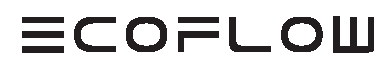 Посібник користувачаV1.0Мікроінвертор EcoFlow PowerStream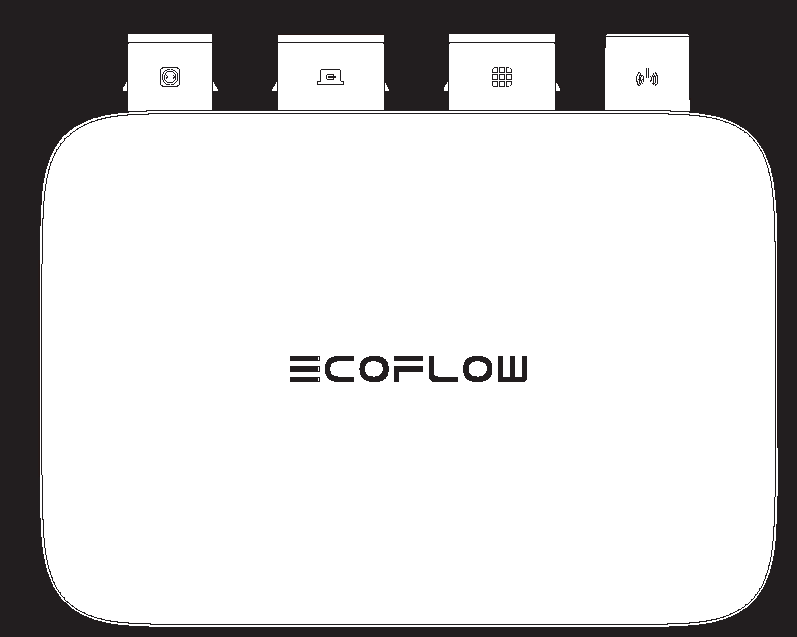 ЗАЯВА ПРО ОБМЕЖЕННЯ ВІДПОВІДАЛЬНОСТІПеред використанням виробу уважно прочитайте цей посібник користувача. Він допоможе вам ознайомитися з усіма можливостями виробу і навчитися правильно його використовувати. Після прочитання цього посібника збережіть його для подальшого використання. Неналежне використання цього виробу може призвести до отримання серйозних травм вами або іншими людьми, зокрема до пошкодження виробу та матеріальних збитків. Використання вами цього виробу означає, що ви згодні з усіма умовами цього документа і розумієте його зміст. Користувач несе відповідальність за свої дії та наслідки цих дій. Компанія EcoFlow не несе відповідальності за будь-які збитки, спричинені недотриманням користувачем правил експлуатації цього виробу, зазначених у посібнику.Відповідно до законів і нормативних вимог компанія EcoFlow залишає за собою право остаточного тлумачення цього документа і всіх документів, пов'язаних із виробом. Цей документ може бути змінений (оновлений, переглянутий або скасований) без попереднього повідомлення. Щоб отримати актуальну інформацію про виріб, відвідайте офіційний веб-сайт компанії EcoFlowЗмістТехніка безпеки 	1Загальна безпека 	1Вимоги до навколишнього середовища 	1Пояснення символів 	2Символи на документації 	2Символи на пристрої 	2Комплект поставки 	3Огляд 	4Огляд системи 	4Огляд продукту 	5Світлодіодна індикація 	6Збирання виробу 	7Попереднє збирання 	7Процедура збирання 	8Підключення декількох сонячних панелей послідовно або паралельно 	13Монтаж мікроінвертора 	17Міркування щодо заземлення 	19Програма EcoFlow App 	20Сторінка вашої балконної сонячної системи PowerStream 	20Сторінка вашого мікроінвертора 	22Від'єднання кабелів 	23Пошук та усунення несправностей 	24Технічні характеристики 	25ТЕХНІКА БЕЗПЕКИЗагальна безпека1.	Будь ласка, уважно прочитайте документацію перед встановленням, експлуатацією або обслуговуванням обладнання. У документацію можуть вноситися зміни у зв'язку з оновленням продукту або з інших причин.2.	Не кладіть важкі предмети на обладнання.3.	Перед підключенням переконайтеся, що всі кабелі та роз'єми не пошкоджені та сухі, щоб запобігти ураженню електричним струмом.4.	Використовуйте ізоляційні інструменти або носіть засоби індивідуального захисту під час встановлення або експлуатації обладнання.5.	Не встановлюйте та не використовуйте обладнання під час екстремальних погодних явищ, таких як блискавка, сніг, злива, сильний вітер тощо.6.	Не пошкоджуйте, не забруднюйте та не відривайте будь-які попереджувальні наклейки на обладнанні.7.	Не бийте, не тягніть, не перетягуйте, не стискайте, не наступайте на обладнання та не кидайте його у вогонь, оскільки існує ризик вибуху.8.	Після встановлення, будь ласка, приберіть залишки монтажу, такі як пакування, обрізані кабельні стяжки, розірвані ізоляційні матеріали тощо.9.	Не модифікуйте та не ремонтуйте обладнання, за необхідності зверніться до нашої служби підтримки або кваліфікованого персоналу.10.	Використовуйте інструменти та обладнання належним чином, щоб запобігти травмуванню людей та пошкодженню виробу.11.	Розумійте компоненти та функції мережевої фотоелектричної системи. Переконайтеся, що всі електричні з'єднання, а також напруга і частота в точці підключення відповідають місцевим вимогам до підключення мікроінверторів до мережі.12.	Переконайтеся, що гвинти затягнуті із зазначеним моментом затягування під час монтажу (M5*12: 30 кгс*см; ST5*12: 45 кгс*см; M6*20: 90 кгс*см).13.	Переконайтеся, що дріт заземлення щільно приєднаний. Переріз дроту заземлення повинен бути бути > 4 мм2.14.	Наполегливо рекомендується встановити автоматичний вимикач між обладнанням та електромережею.15.	Під час роботи обладнання може нагріватися понад 70 °C (158 °F). Не торкайтеся його корпусу, поки він не охолоне. Також завжди тримайте пристрій у недоступному для дітей та домашніх тварин місці.16.	Місце встановлення повинно бути зручним для витягування роз'ємів.17.	Перш ніж витягнути роз'єм змінного струму (або акумулятора) з мікроінвертора, від'єднайте кабель від розетки змінного струму (або акумулятора).18.	Переконайтеся, що портативна електростанція вимкнена протягом усього процесу підключення.Вимоги до навколишнього середовища1.	Переконайтеся, що обладнання встановлюється, експлуатується або зберігається в добре провітрюваному місці.2.	Не встановлюйте та не використовуйте обладнання поблизу легкозаймистих, вибухонебезпечних, корозійних, їдких або вологих джерел.3.	Не піддавайте пристрій впливу сильних електромагнітних полів, щоб уникнути радіоперешкод.Пояснення символівСимволи в документаціїСимволи на пристроїНе пошкоджуйте, не забруднюйте і не закривайте попереджувальні наклейки на пристрої. Після встановлення всі етикетки повинні бути видимими.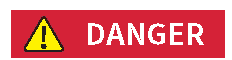 Комплект поставки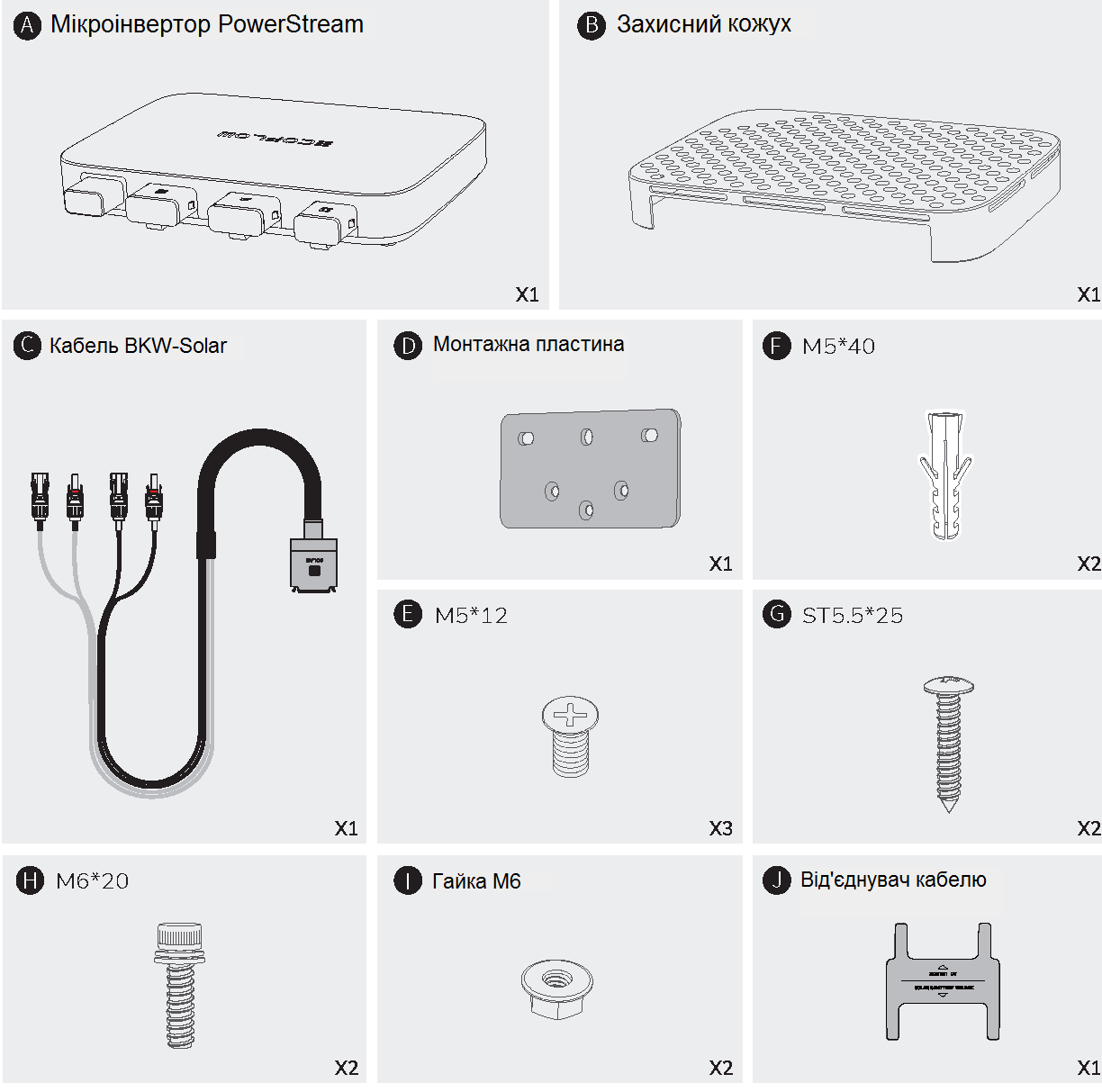 Огляд Огляд системи 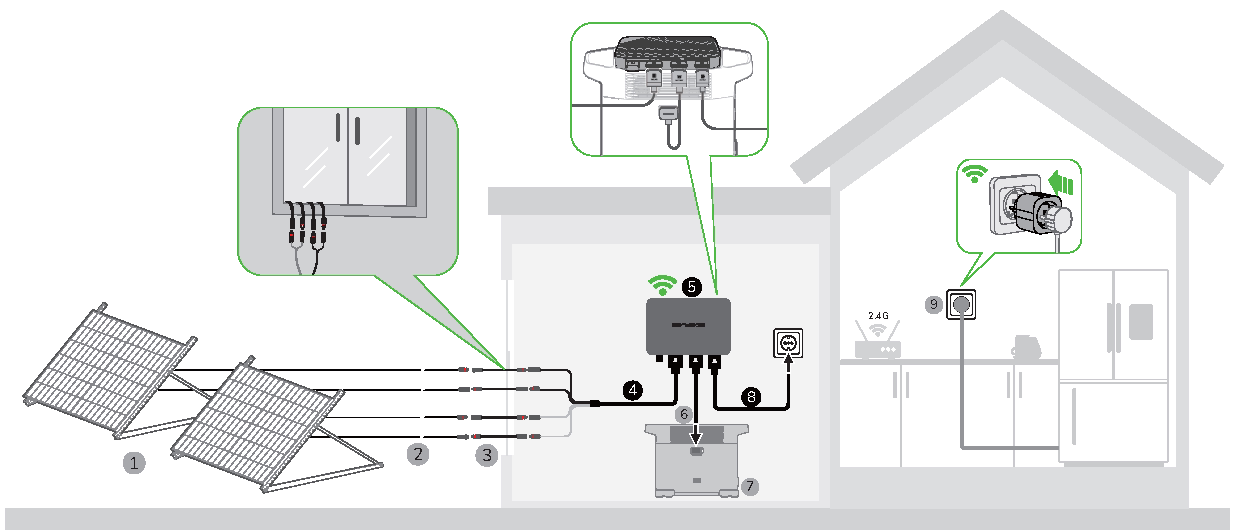 Ви можете придбати додаткові аксесуари на офіційному сайті EcoFlow.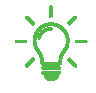 Огляд продукту 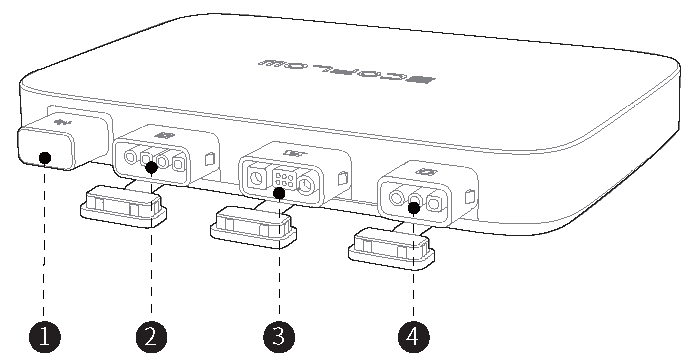 АнтенаPV-портПорт акумулятора / порт постійного струму Вихідний порт змінного струму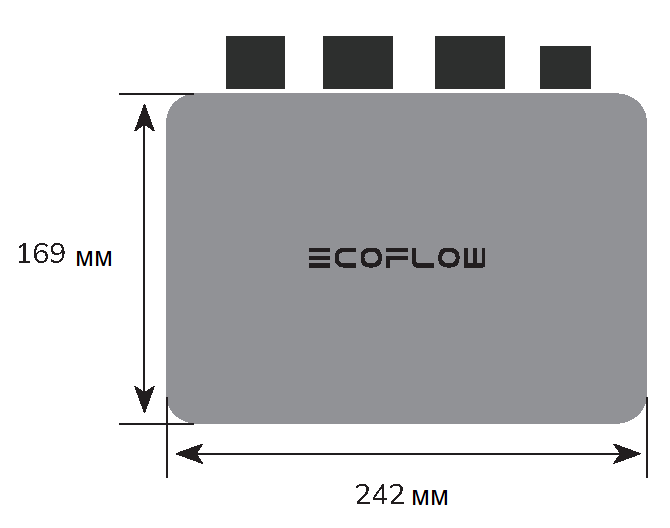 Світлодіодна індикація 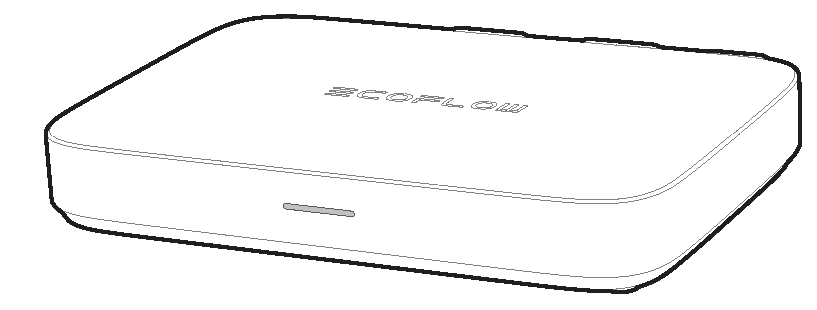 Збирання виробу Попереднє збирання Виберіть місце для встановлення мікроінвертора PowerStreamВиміряйте відстань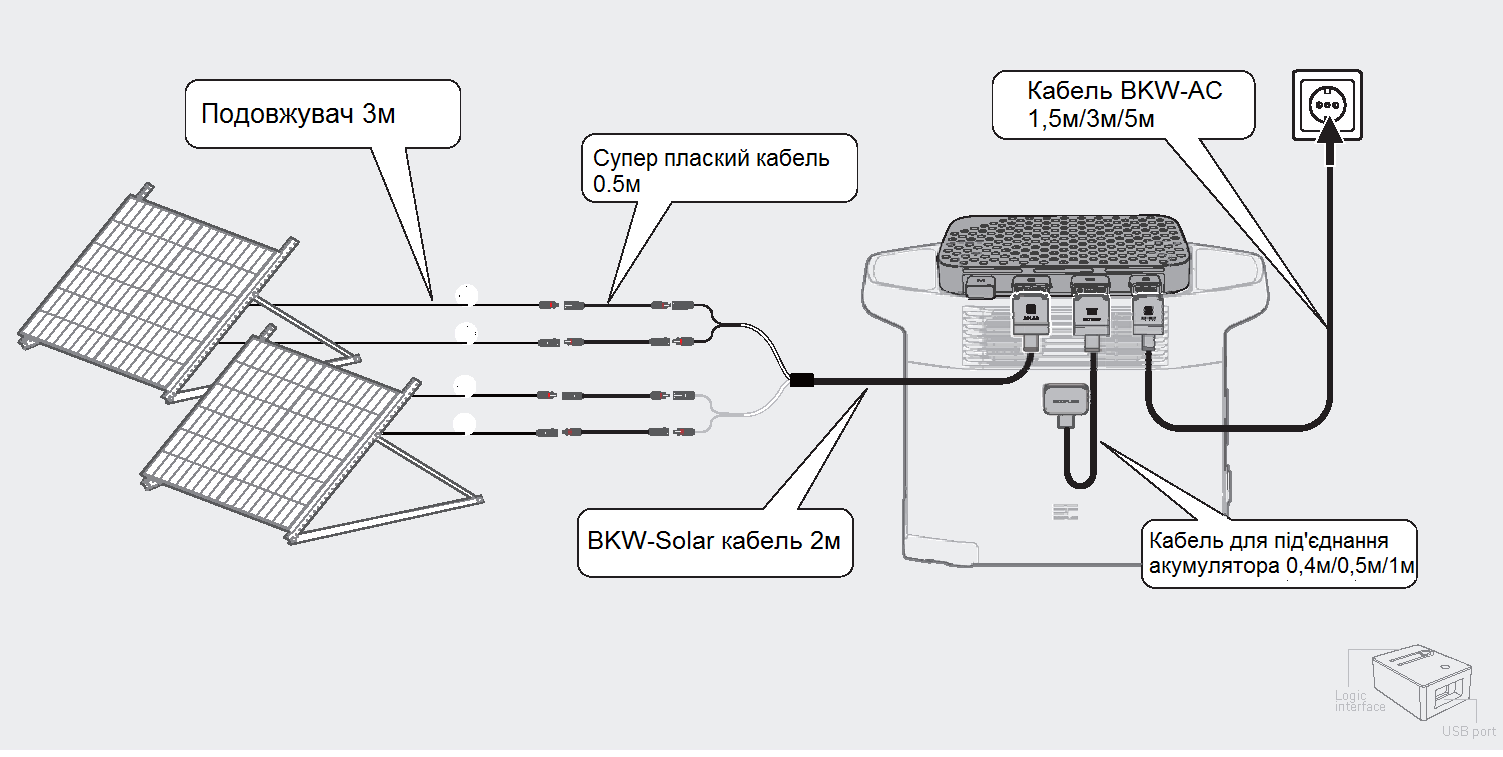 Процедура збирання 1. Встановіть мікроінвертор на портативну електростанцію Ecoflow.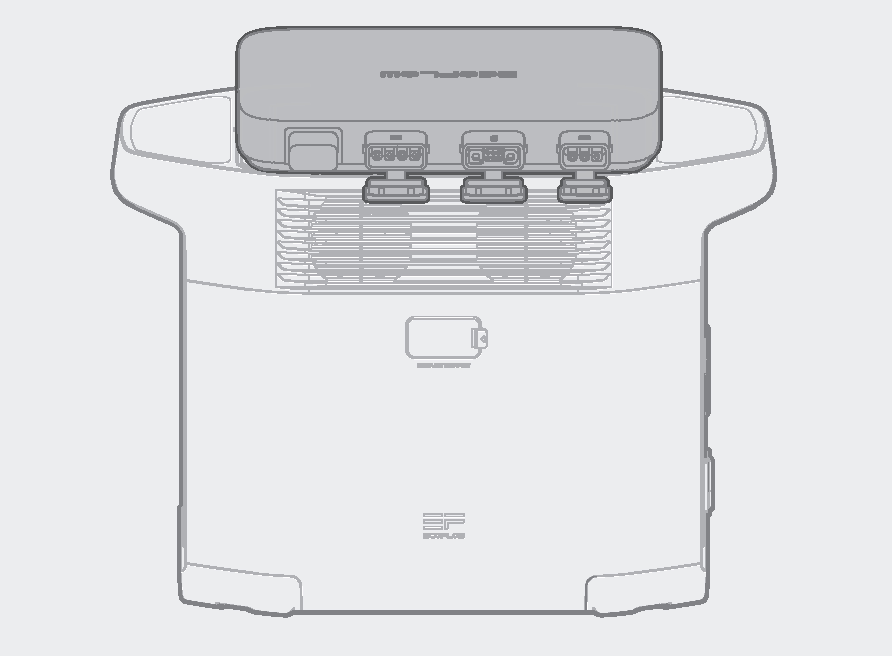 2. Підключення до сонячних панелей.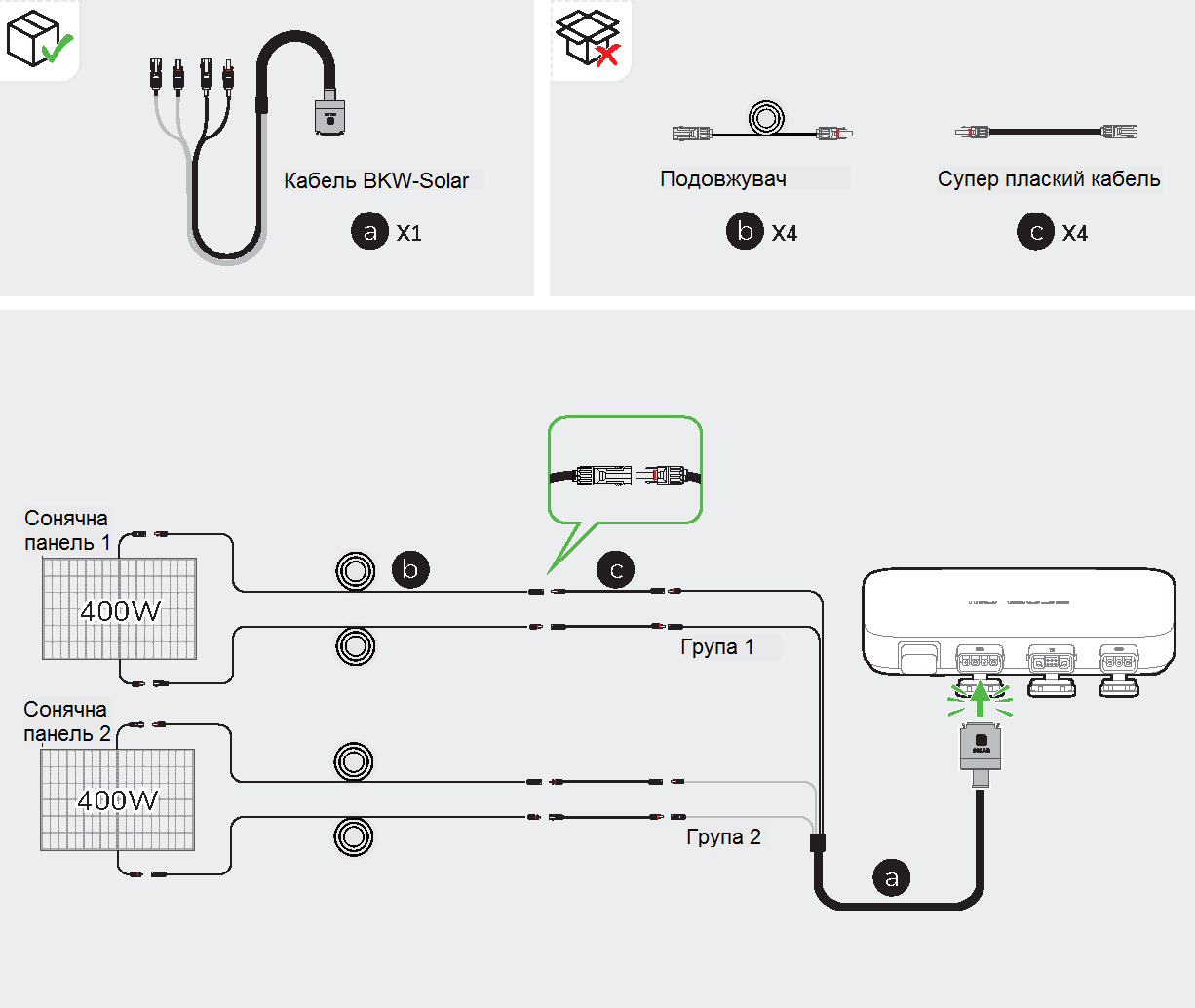 3. Підключіть до портативної електростанції EcoFlow.Існує три типи кабелів для підключення акумуляторів до різних портативних електростанцій EcoFlow, як показано на малюнках нижче.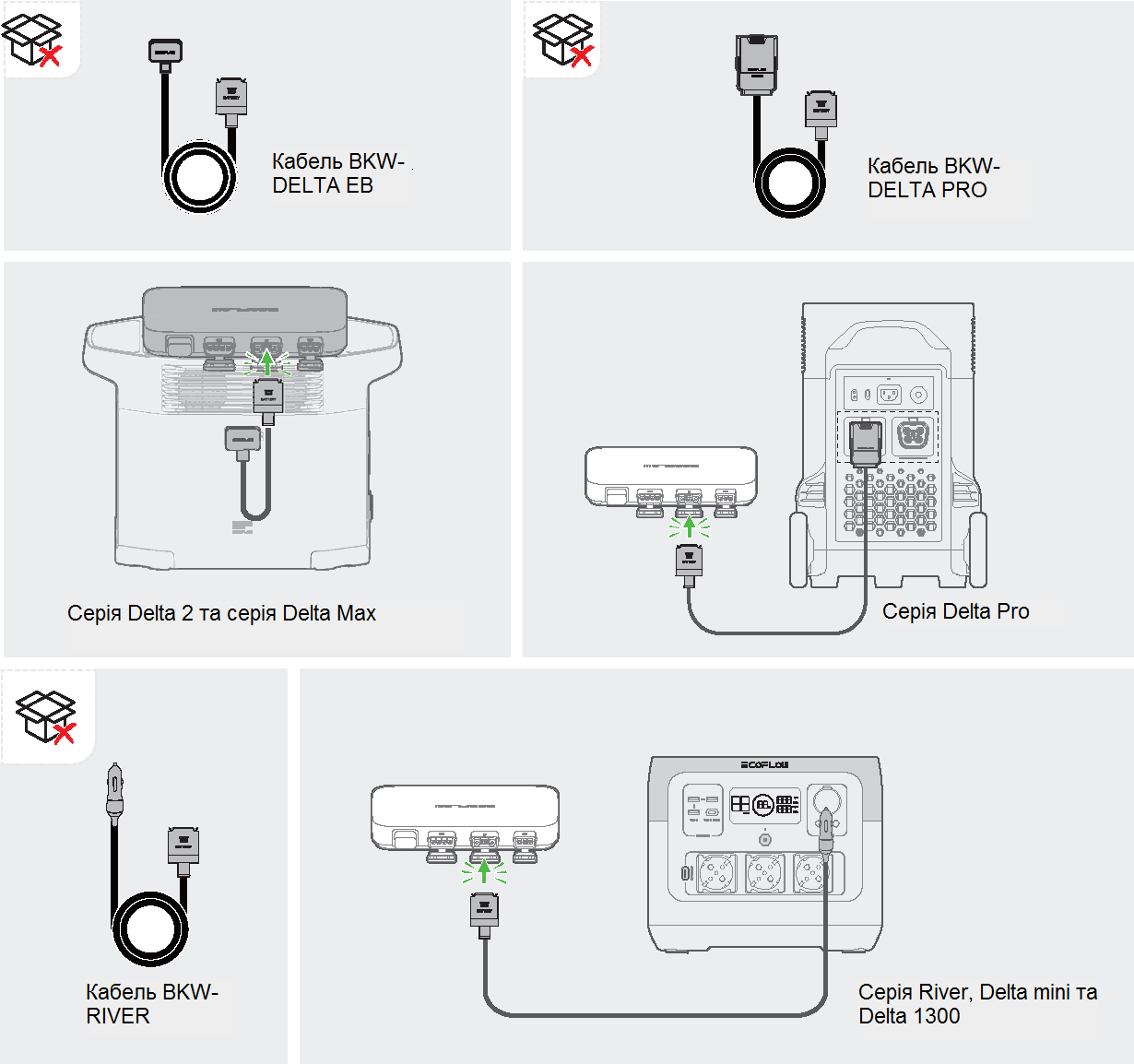 4. Підключіть до електромережі.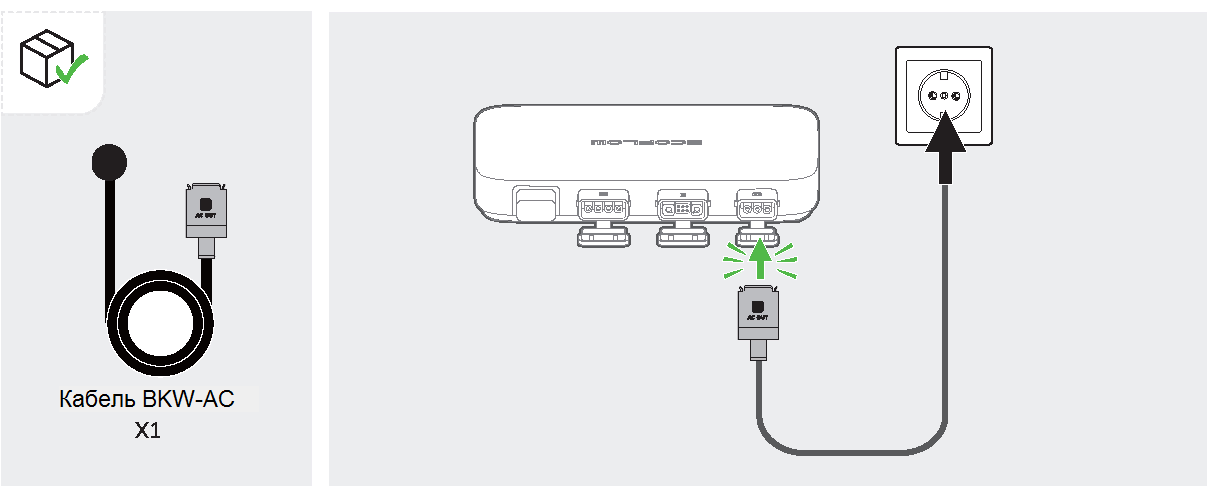 5. Увімкніть портативну електростанцію EcoFlow.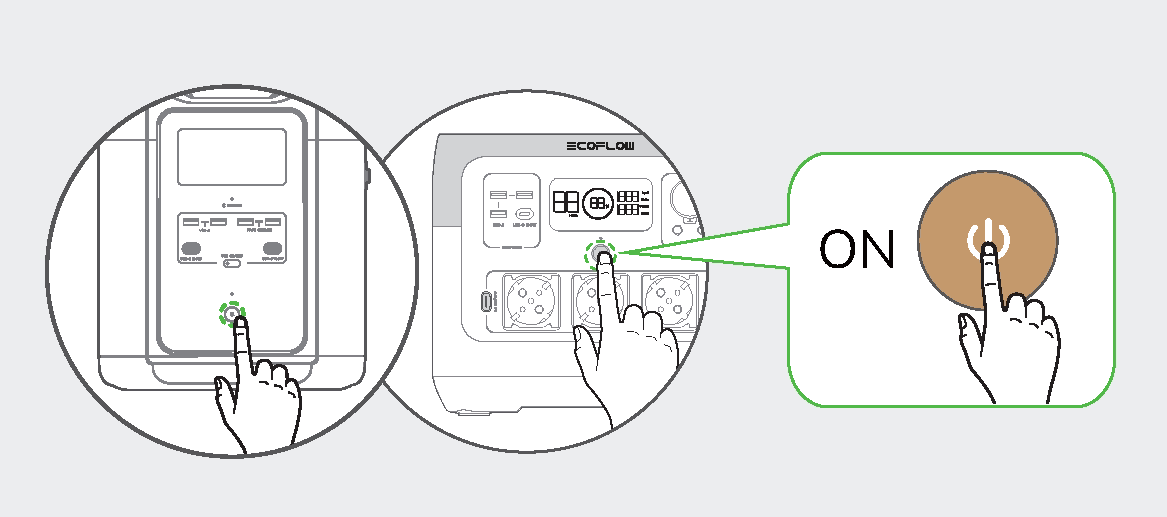 Після завершення підключення світлодіодний індикатор загориться зеленим кольором, коли сонячна панель почне вловлювати сонячне випромінювання, а мікроінвертор виводитиме змінний струм.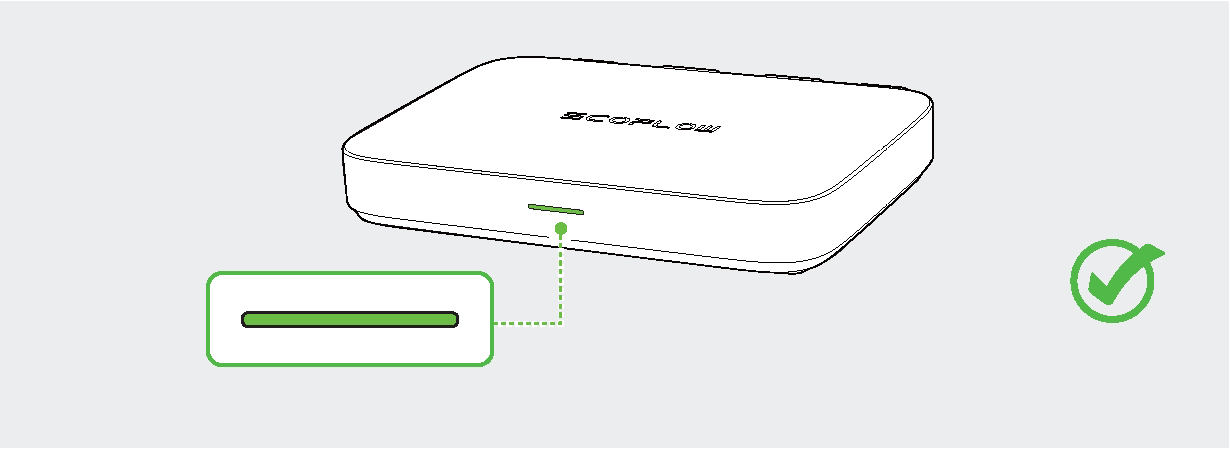 Настійно рекомендується встановити захисний кожух на мікроінвертор. Захисний кожух знаходиться в коробці.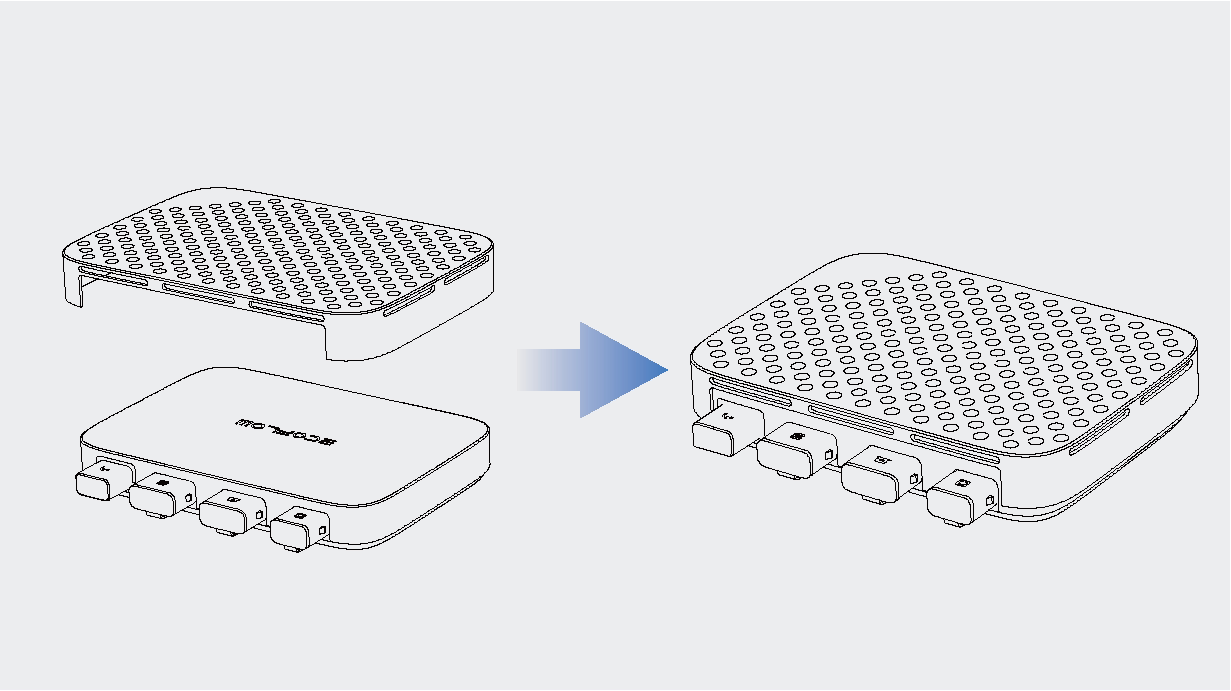 Підключення декількох сонячних панелей послідовно або паралельноПослідовне підключення сонячних панелей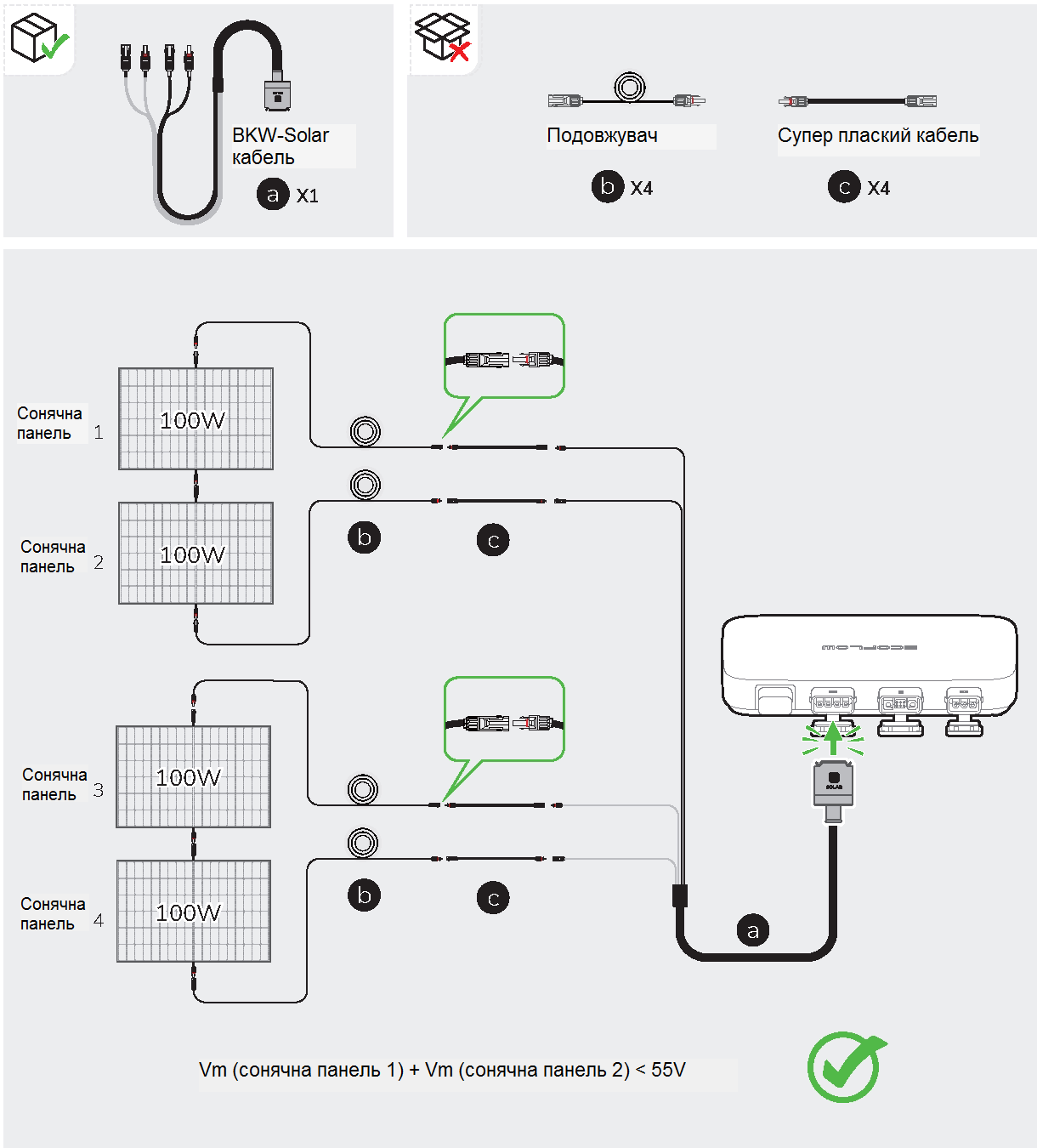 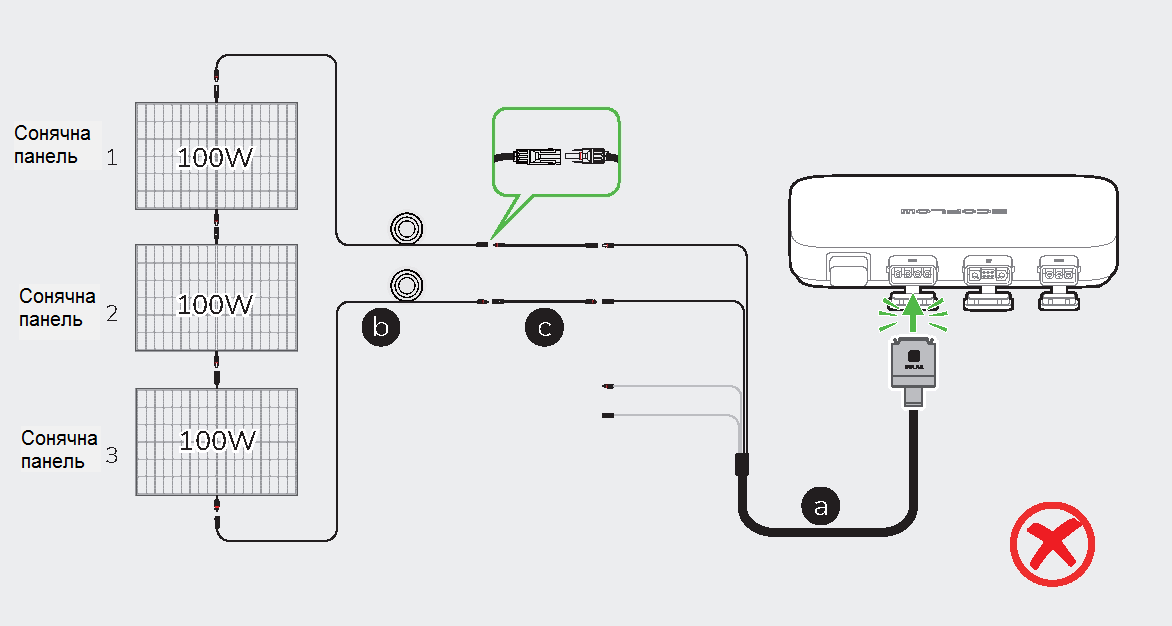 Сонячні панелі послідовно та паралельно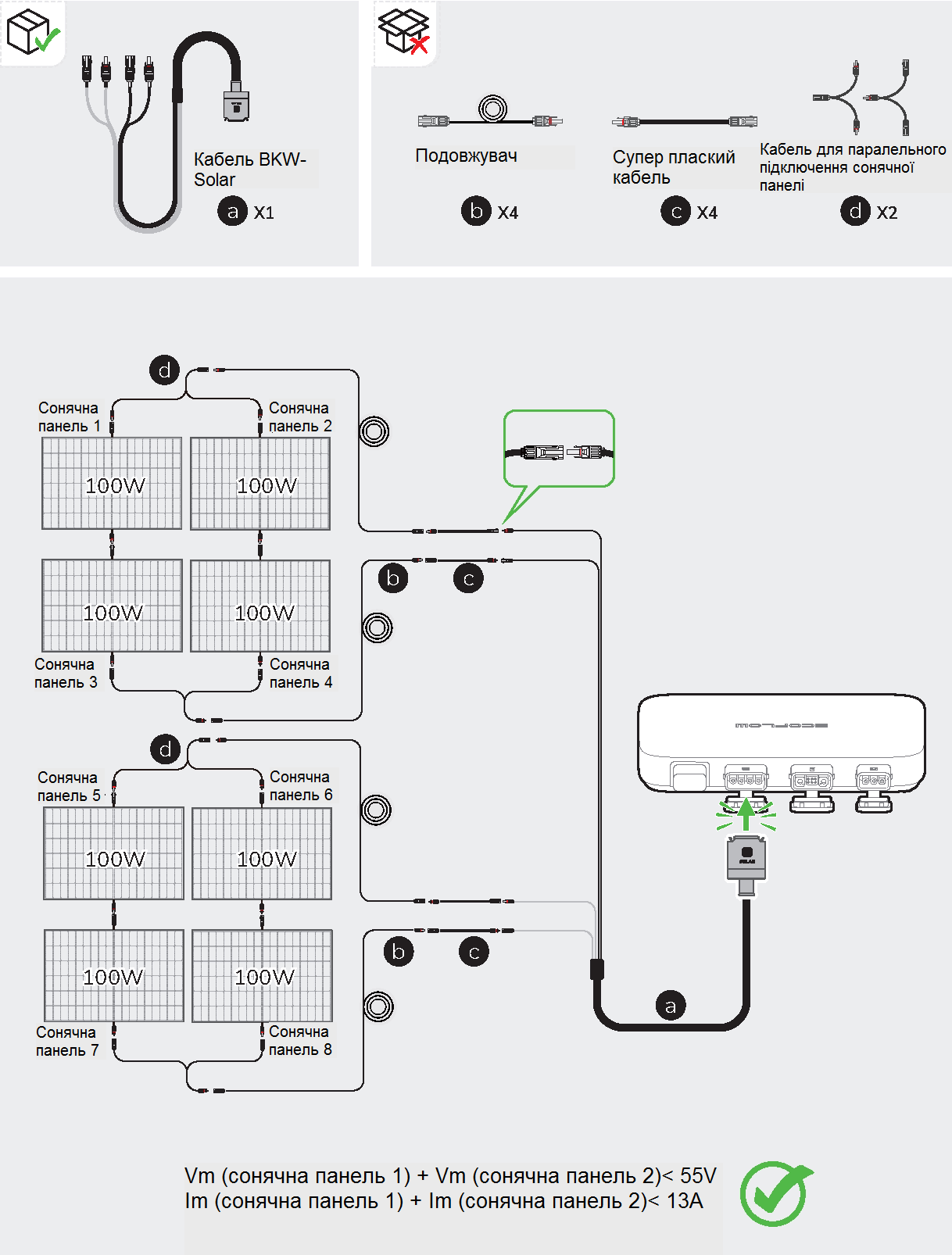 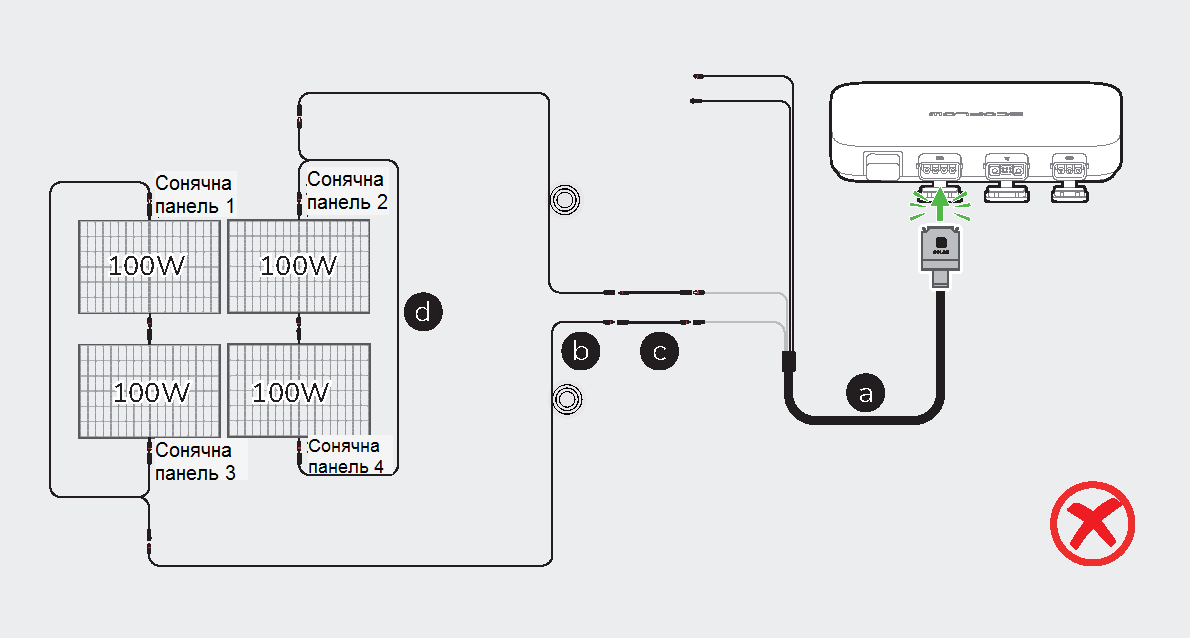 Монтаж мікроінвертораЯкщо ваша балконна сонячна система не включає електростанцію, ви можете встановити мікроінвертор.Монтаж на стіну1. За допомогою монтажної пластини визначте місце розташування отвору і просвердліть два отвори глибиною близько 41 мм у стіні. Потім вставте в отвори шурупи M5*40.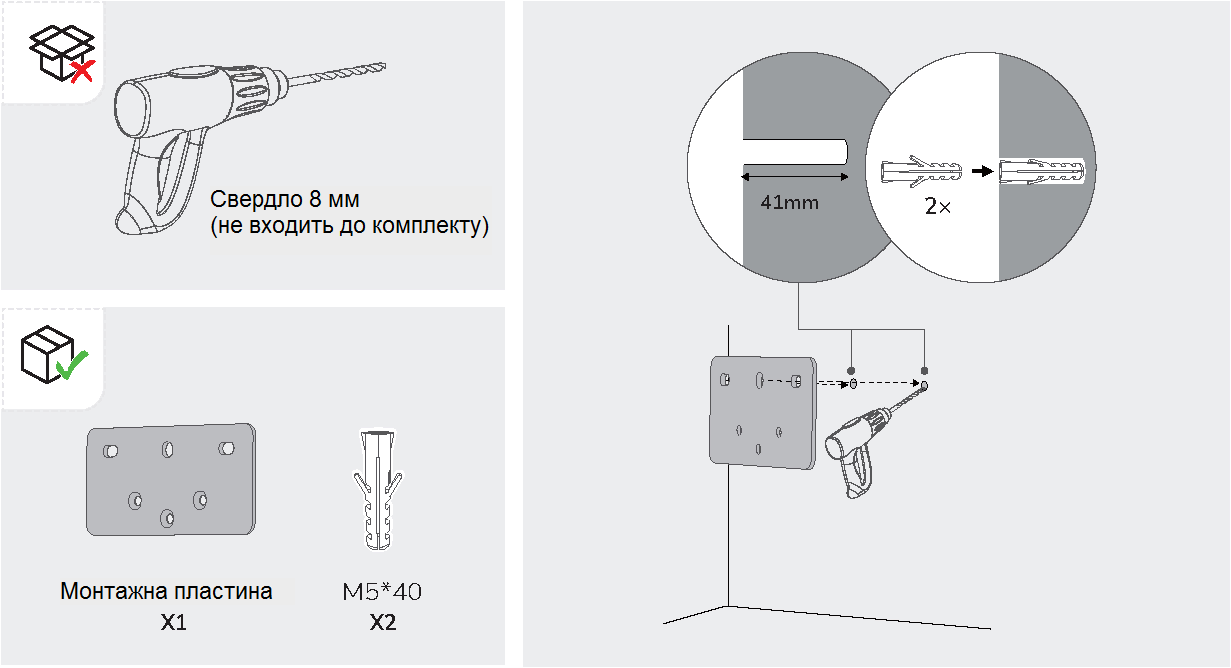 2. Встановіть M5*12 у відповідні місця на задній панелі мікроінвертора.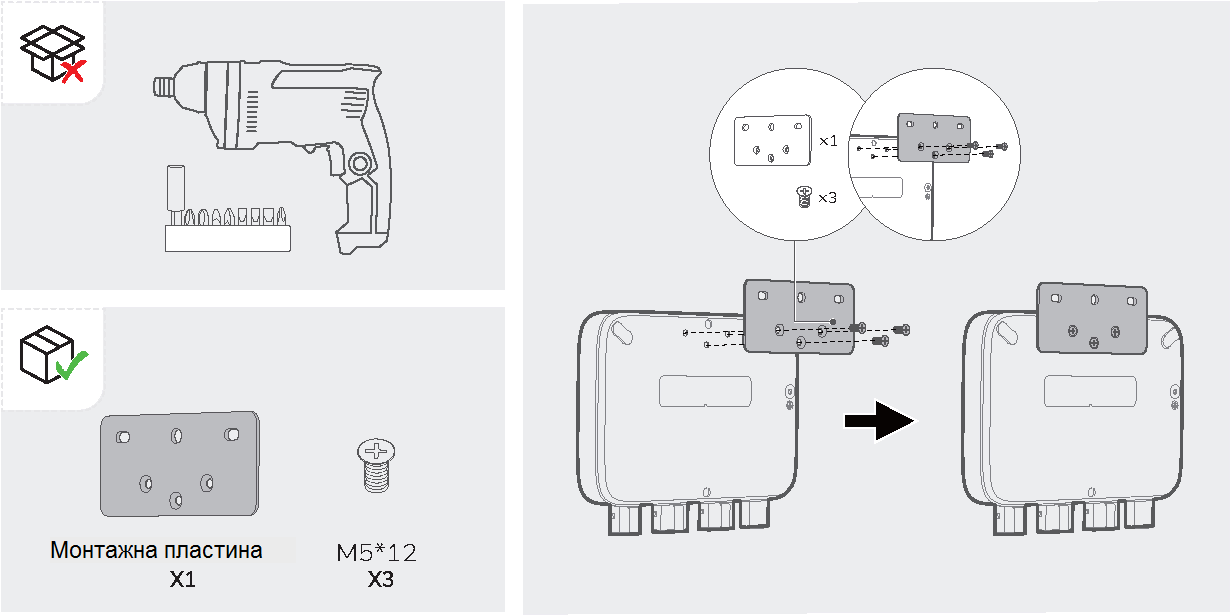 3. Вставте ST5.5*25 в M5*40 через отвори пластини.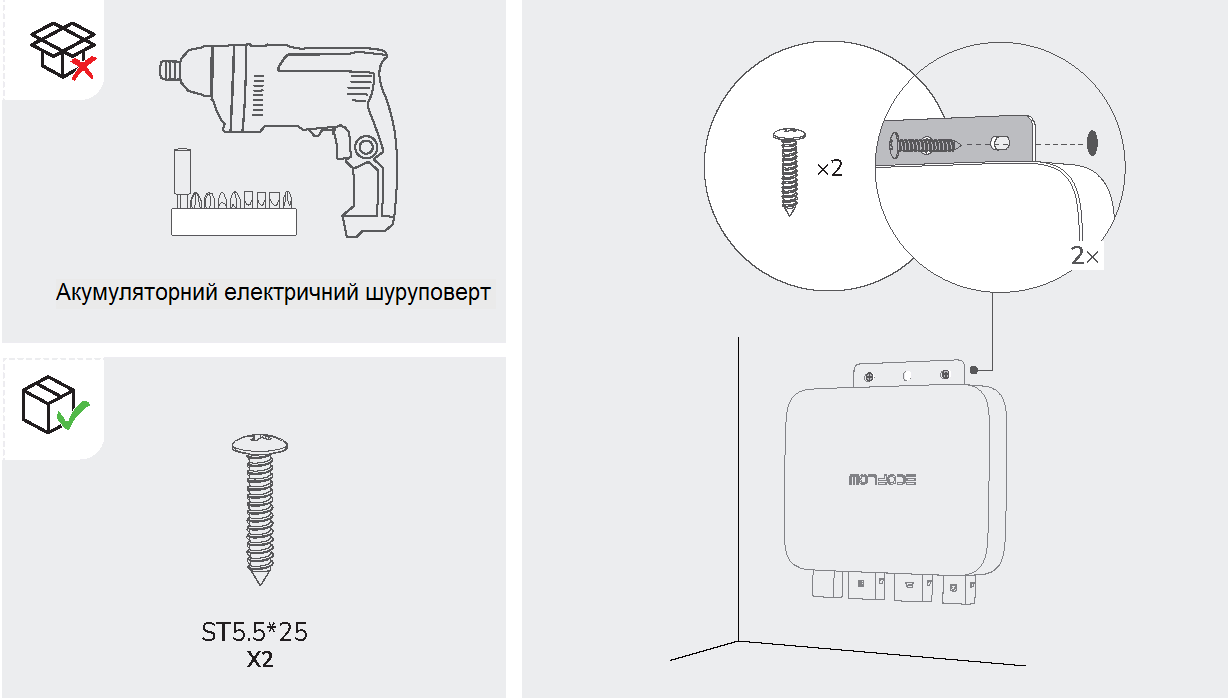 Закріпіть на кронштейні1. Встановіть M3*6 у відповідні місця на задній панелі мікроінвертора.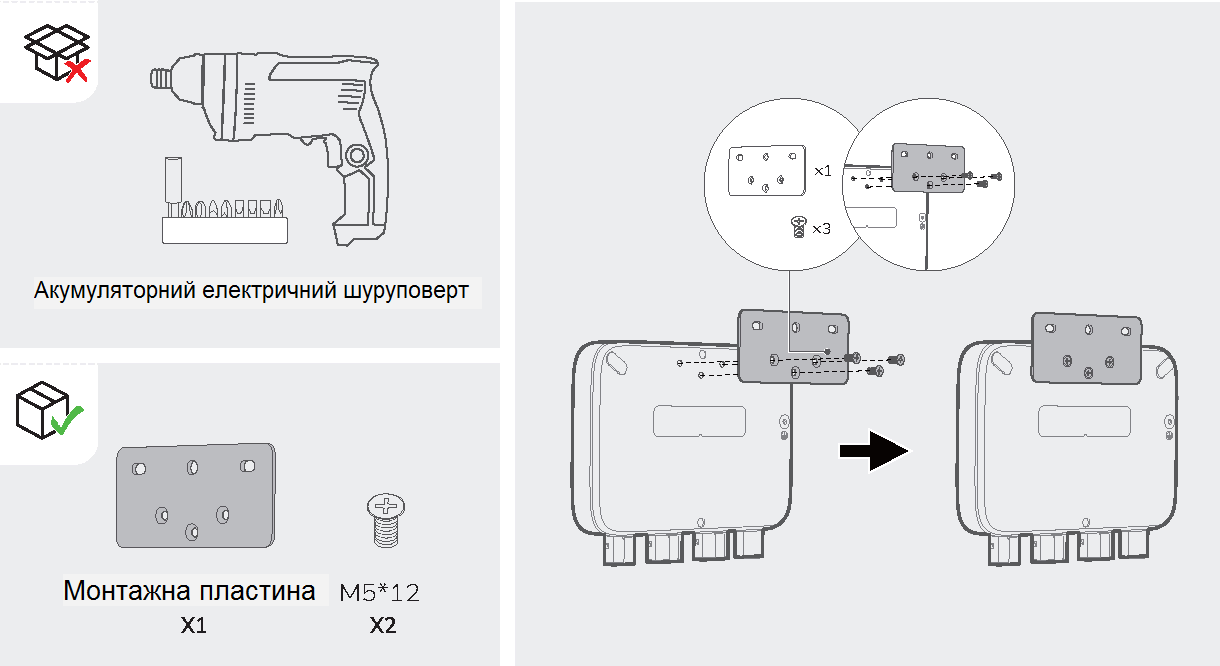 2. Встановіть два M6*20 у два отвори монтажної пластини і затягніть гайки M6.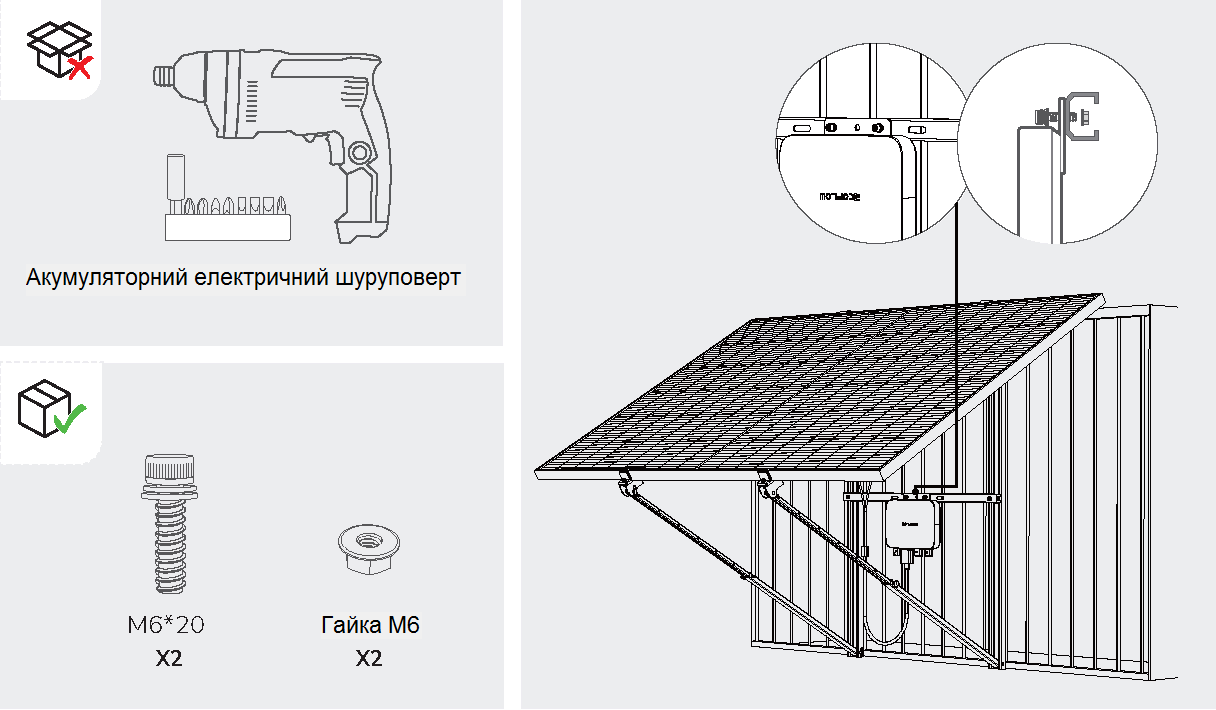 Міркування щодо заземленняУ кабелі BKW-AC, що входить до комплекту поставки, є дріт заземлення, тому заземлення можна виконати безпосередньо за допомогою цього кабелю BKW-AC.Якщо потрібно, додайте додатковий провідник заземлення:Інструменти та компоненти (не входять до комплекту): гвинт M4*6, дріт заземлення (переріз > 4 мм2) інструмент для з'єднання, захисні рукавички та дриль.1. Знайдіть клему заземлення на нижній панелі мікроінвертора.2. Вставте гвинт M4*6 в клему заземлення за допомогою з'єднувального інструменту кабелю заземлення.Програма EcoFlow AppКеруйте, контролюйте та налаштовуйте свій EcoFlow PowerStream на відстані за допомогою програми EcoFlow App. Завантажуйте з сайту: https://download.ecoflow.com/appПолітика конфіденційностіВикористовуючи Продукти, Програми та Сервіси EcoFlow, ви погоджуєтесь з Умовами використання та Політикою конфіденційності EcoFlow, які доступні у розділі «Про нас» на сторінці «Користувач» у програмі EcoFlow або на офіційному веб-сайті EcoFlow за адресою https://ecoflow.com/pages/terms-of-use та https://ecoflow.com/pages/privacy-policy.  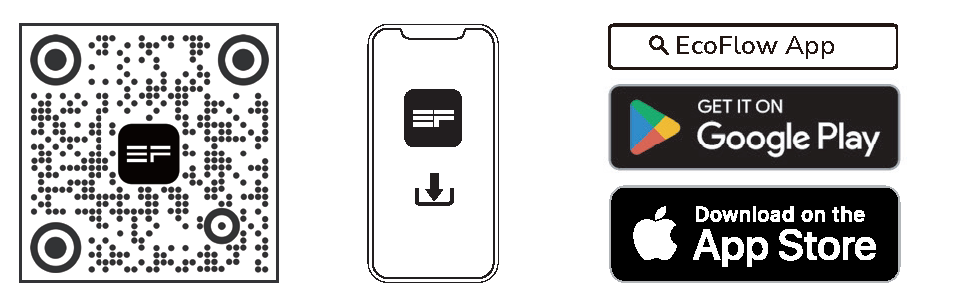 Сторінка вашої балконної сонячної системи PowerStream Налаштування режиму живленняНа сторінці вашої системи Powersystem торкніться > "Налаштування системи" > "Режим живлення".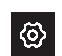 Потім виберіть потрібний режим.- Визначити пріоритет живлення: Виберіть цю опцію, якщо ви хочете пріоритетно забезпечувати енергоспоживання електроприладів. У цьому режимі, коли подача електроенергії перевищує попит на електроприлади, портативна електростанція заряджатиметься. Коли попит на електроприлади менший за пропозицію, портативна електростанція розряджатиметься.- Визначити пріоритет накопичення енергії: Виберіть цю опцію, якщо ви хочете пріоритетно заряджати портативну електростанцію, доки вона не досягне ліміту заряду. У цьому режимі портативна електростанція не розряджатиметься.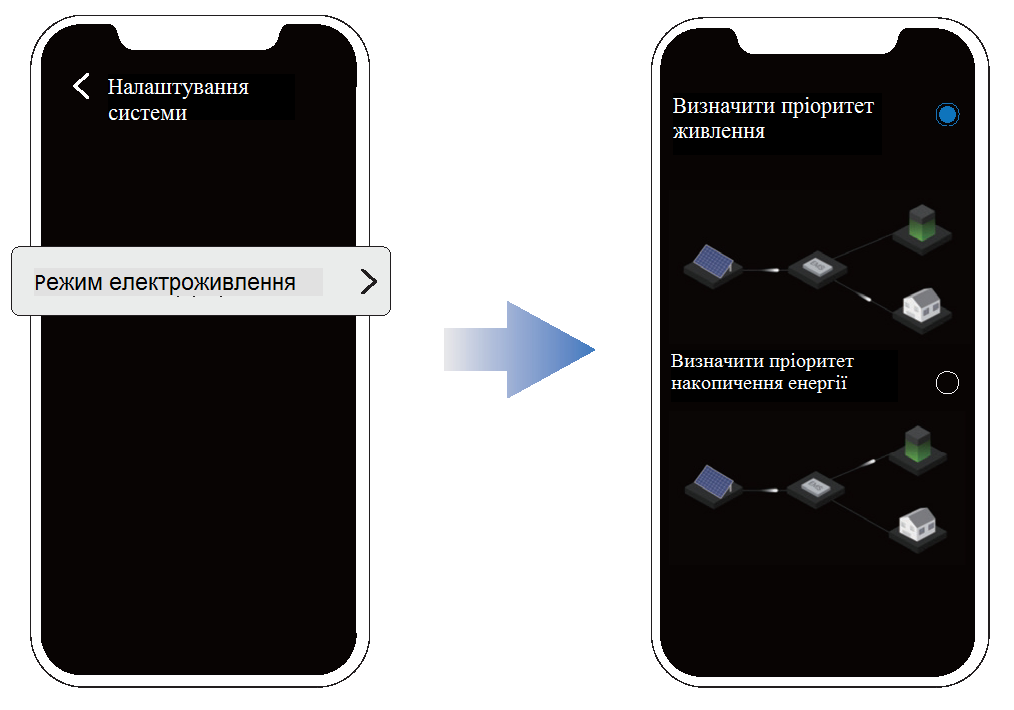 Налаштування вихідної потужності системиНа сторінці вашої системи PowerStream торкніться > "Налаштування системи" > "Вихідна потужність системи". Потім вкажіть безперервну вихідну потужність мікроінвертора, щоб встановити загальну вихідну потужність системи.Вихідна потужність системи = безперервна вихідна потужність мікроінвертора + потужність розумного роз'єму.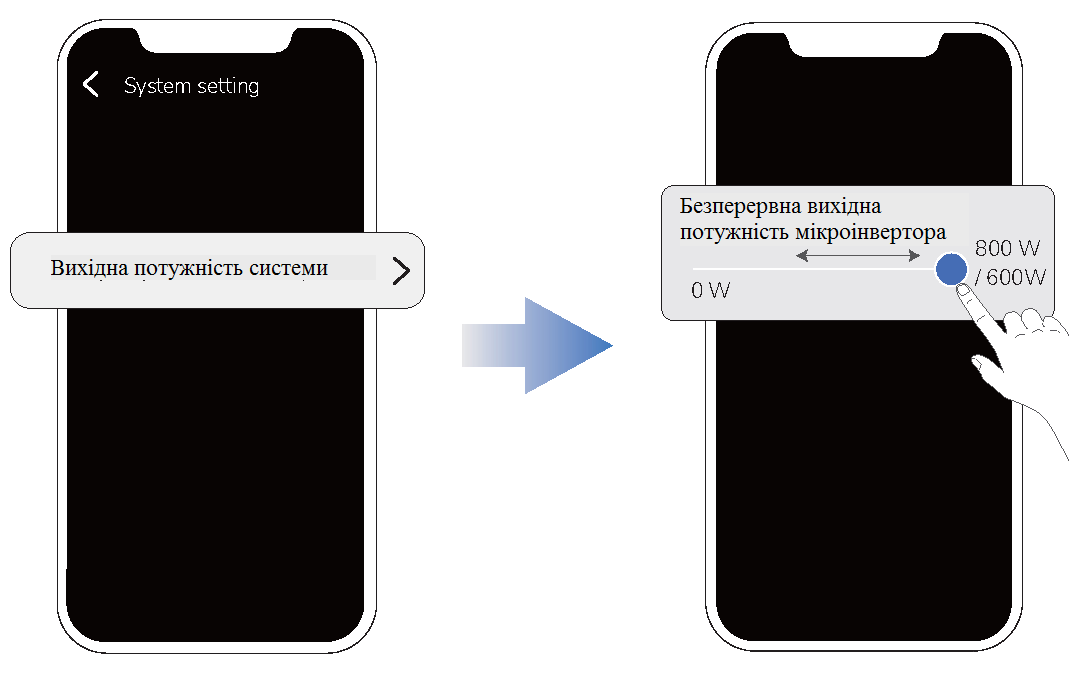 Оновлення ПЗНа сторінці системи Powersystem торкніться > "Налаштування системи" > " ПЗ", щоб перевірити версію ПЗ або оновити його.Сторінка вашого мікроінвертора У списку ваших пристроїв торкніться мікроінвертора, щоб перейти на сторінку вашого мікроінвертора.Від'єднання кабелів Де знаходиться від'єднувач кабелю?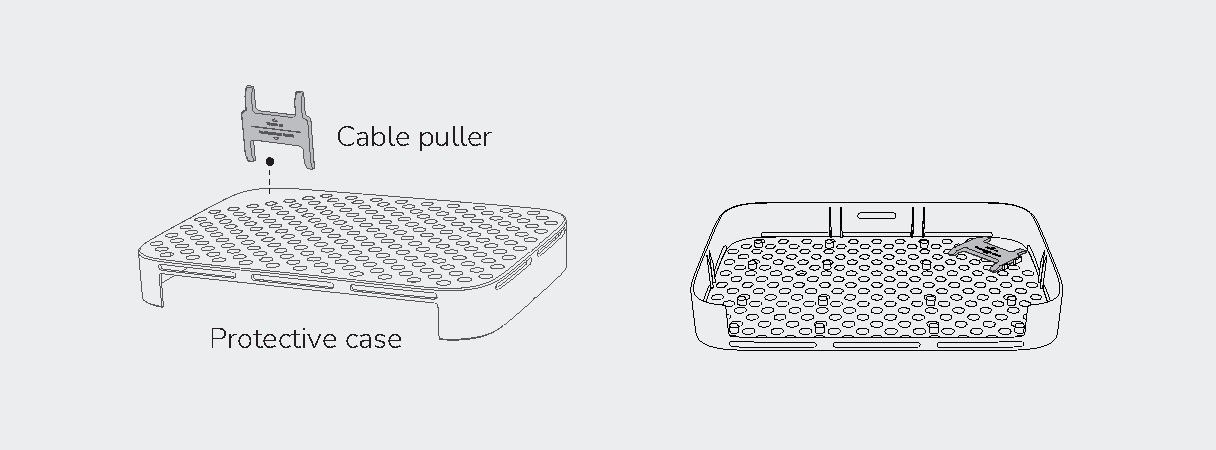 Яккористуватися від'єднувачем кабелю?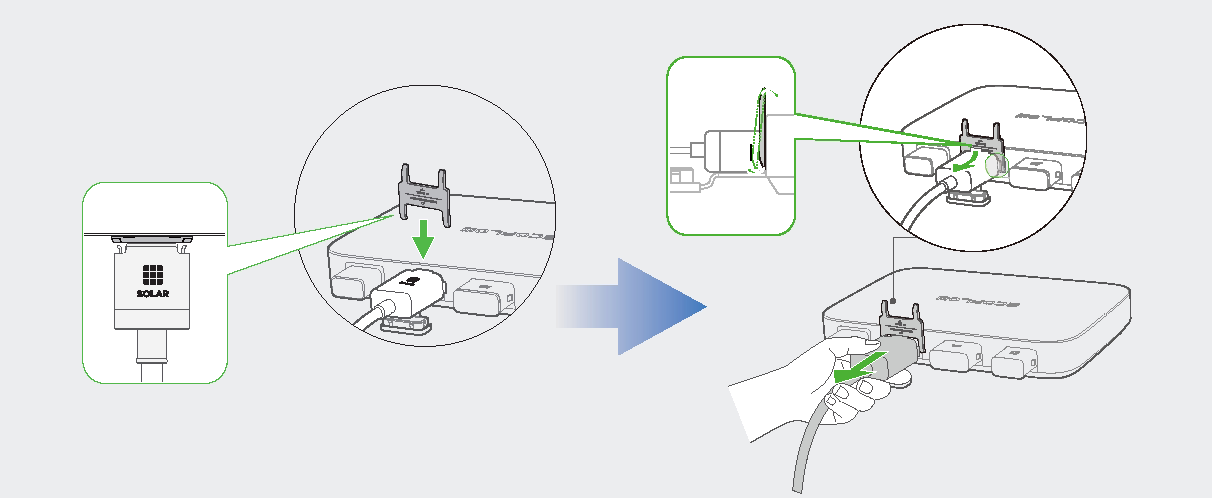 Від'єднуйте штекери в наступному порядку: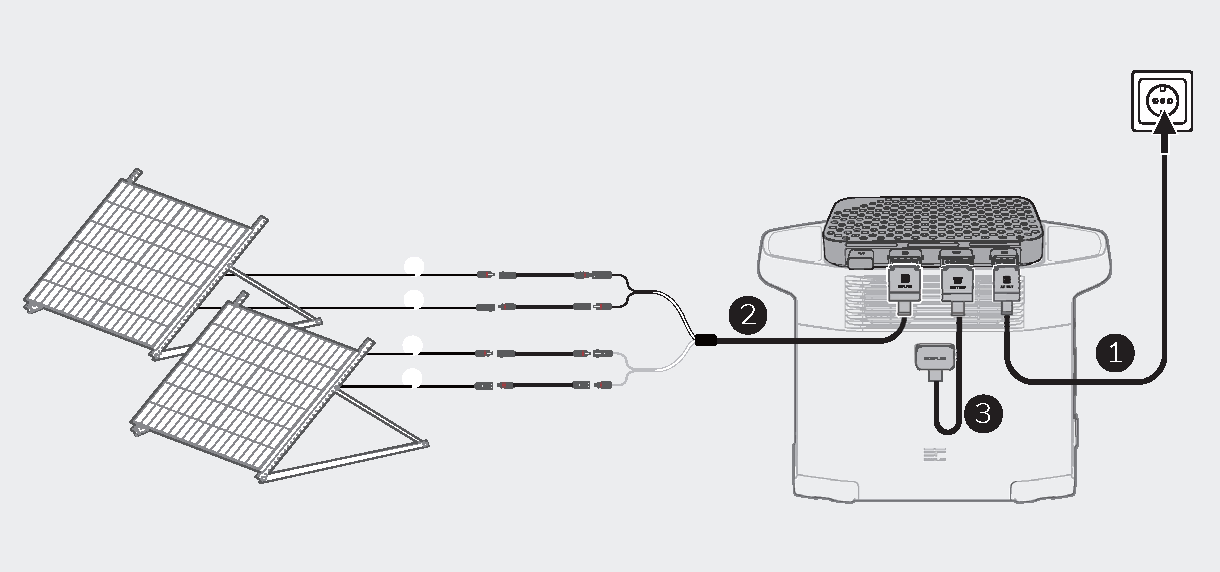 Пошук та усунення несправностей Якщо світлодіодний індикатор стає жовтим або червоним, це свідчить про виникнення попередження або помилки. Будь ласка, дотримуйтесь інструкцій у додатку або таблиці нижче, щоб вирішити проблему. Якщо проблему не вдалося усунути, зверніться до служби підтримки.Технічні характеристикиДля отримання оновлених параметрів, будь ласка, відвідайте наш веб-сайт, щоб завантажити останню версію посібника користувача.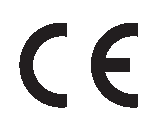 Цим компанія EcoFlow Inc. заявляє, що мікроінвертор EcoFlow PowerStream відповідає вимогам Директиви 2014/53/ЄС. Повний текст декларації відповідності ЄС доступний за наступними інтернет-адресами:http://www.ecoflow.com/eu/eu-compliancehttp://www.ecoflow.com/de/eu-compliancehttp://www.ecoflow.com/fr/eu-compliance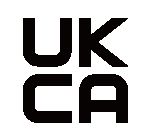 Цим компанія EcoFlow Inc. заявляє, що мікроінвертор EcoFlow PowerStream відповідає вимогам Регламенту радіообладнання 2017 року. Повний текст декларації про відповідність UKCA доступний за наступною інтернет-адресою: http://www.ecoflow.com/uk/eu-compliance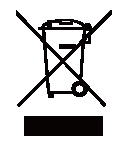 Перекреслений контейнер на колесах вказує на те, що електричний та електронний (ЕЕ) виріб не можна викидати як несортоване сміття, а потрібно відправити в окремі пункти збору для відновлення та переробки.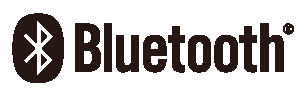 Словесний знак і логотипи Bluetooth® є зареєстрованими товарними знаками, що належать Bluetooth SIG, Inc., і будь-яке використання таких знаків компанією EcoFlow Inc. здійснюється за ліцензією. Інші торгові марки та торгові назви належать відповідним власникам.СимволПоясненняСимволПоясненняНебезпека з високим рівнем ризику, яка, якщо її не уникнути, може призвести до смерті або серйозної травми.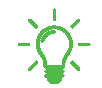 Вказує на додаткову інформацію про правильне використання або корисні поради.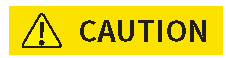 Небезпека з низьким рівнем ризику, яка, якщо її не уникнути, може призвести до легкої травми або пошкодження пристрою.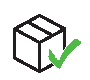 У базовій комплектації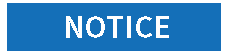 Важлива інформація, на яку слід звернути увагу.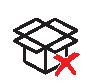 Додатково (не входить до комплекту)СимволПоясненняСимволПояснення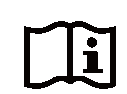 Зверніться до інструкції з експлуатації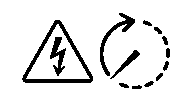 Обережно, небезпека ураження електричним струмом; накопичувач енергії з таймером розряду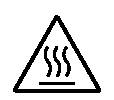 Обережно, гаряча поверхня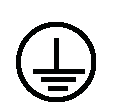 Місце для підключення кабелю захисного заземлення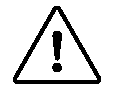 Обережно, ризик небезпеки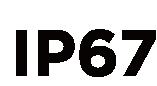 Ступінь захисту від проникненняЗображення виробу та його компонентів можуть відрізнятися від реального виробу.Якщо є відсутні або дефектні компоненти, будь ласка, зверніться до служби підтримки клієнтів EcoFlow.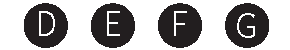 Використовується для кріплення мікроінвертора на стіні. Детальніше див. розділ "Кріплення на стіну".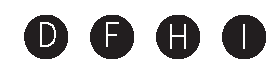 Використовується для кріплення мікроінвертора на кронштейні. Детальніше див. у розділі "Кріплення на кронштейні".J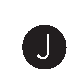 Використовується для від'єднання, знаходиться в нижній частині захисного корпусу. Детальніше див. у розділі "Від'єднання кабелів".№НазваОписУ базовій комплектації / Додатково (не в коробці)1Сонячна панельДо одного мікроінвертора можна підключити до двох груп сонячних панелей.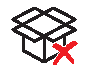 2ПодовжувачВикористовується для подовження з'єднання між мікроінвертором і сонячною панеллю.3Суперплаский кабельВикористовується для проходження через вікно або двері.4Кабель BKW-SolarВикористовується для з'єднання між мікроінвертором і сонячною панеллю.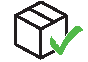 5Мікроінвертор PowerStream/6Кабель для під'єднання акумулятораВикористовується для з'єднання між мікроінвертором і портативною електростанцією EcoFlow.Три типи: Кабель BKW-DELTA EB, кабель BKW-DELTA PRO, кабель BKW-RIVER.7Портативна електростанція EcoFlowВикористовується для зберігання енергії.8Кабель BKW-ACВикористовується для підключення мікроінвертора до електромережі.9Розумна розетка EcoFlow Використовується для моніторингу потужності електроприладів і для бездротового зв'язку з мікроінвертором для оптимізації енергоспоживання.LEDіндикаторКолірСтатусЖивлення електроенергією (електромережа)Підключення до електромережі (Розумна розетка)Детальне пояснення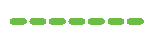 ЗеленийМерехтить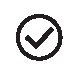 Є вхід живлення та вихід змінного струму. Електроенергія подається на інтелектуальний(і) роз'єм(и) для використання приладами.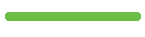 ЗеленийГорить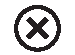 Є вхід живлення та вихід змінного струму, але електроенергія не подається на інтелектуальний роз'єм (роз'єми).БілийГоритьЖивленняЄ PV вхід та/або електростанція розряджається (вхід постійного струму), без вихідної потужності.Є PV вхід та/або електростанція розряджається (вхід постійного струму), без вихідної потужності.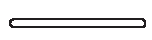 БілийГоритьЖивленняЄ PV вхід та/або електростанція розряджається (вхід постійного струму), без вихідної потужності.Є PV вхід та/або електростанція розряджається (вхід постійного струму), без вихідної потужності.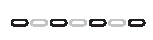 БілийМерехтитьЗаряджання Є PV вхід і електростанція заряджається (вихід постійного струму), без виходу змінного струму.Є PV вхід і електростанція заряджається (вихід постійного струму), без виходу змінного струму.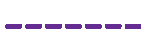 ФіолетовийБлимаєОновленняОновлення ПЗ.Оновлення ПЗ.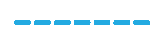 СинійБлимаєСтворення париСполучення з програмою EcoFlow.Сполучення з програмою EcoFlow.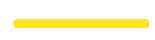 ЖовтийГоритьПопередженняДетальніше див. розділ «Пошук та усунення несправностей».Детальніше див. розділ «Пошук та усунення несправностей».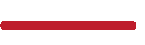 ЧервонийГоритьПомилкаДетальніше див. розділ «Пошук та усунення несправностей».Детальніше див. розділ «Пошук та усунення несправностей».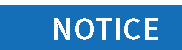 У цьому посібнику користувача описано лише спосіб підключення кабелю та спосіб монтажу мікроінвертора. Для встановлення сонячної панелі, будь ласка, зверніться до інструкцій до сонячної панелі та аксесуарів до неї.Якщо ви бажаєте перевірити роботу сонячної системи, завершуйте монтаж у сонячний день.Переконайтеся, що мікроінвертор знаходиться в зоні дії Wi-Fi.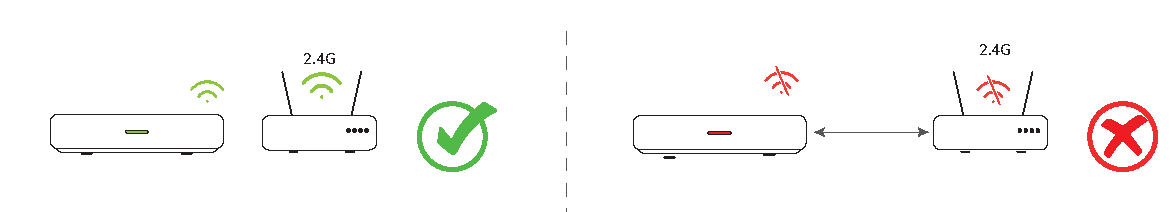 Не розміщуйте та не встановлюйте мікроінвертор у місцях, де зберігаються легкозаймисті або вибухонебезпечні матеріали.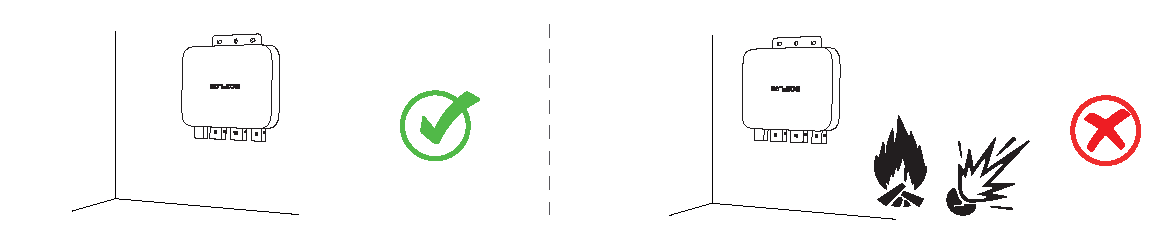 Ступінь захисту мікроінвертора - IP 67, отже, його можна встановлювати як в приміщенні, так і на вулиці. Однак портативна електростанція EcoFlow не є водонепроникною. Якщо ваша система включає в себе портативну електростанцію, тримайте їх обидві в приміщенні.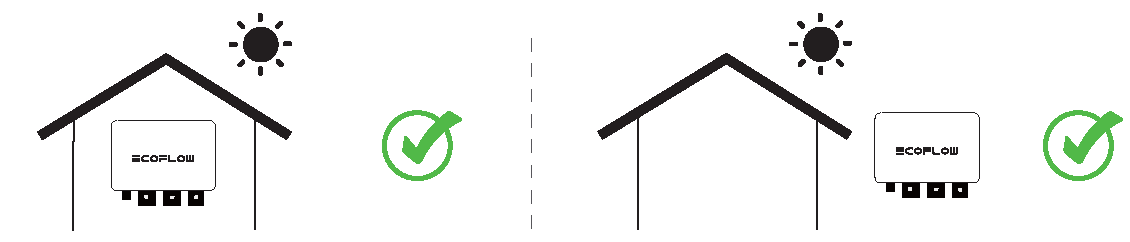 - Довжина кабелів відрізняється в різних країнах і регіонах. Будь ласка, зверніться до фактичної продукції.- За винятком стандартного кабелю BKW-Solar і кабелю BKW-AC, інші кабелі потрібно купувати на офіційному веб-сайті.Якщо вам потрібно встановити мікроінвертор, зверніться до розділу "Встановлення мікроінвертора".Кабель BKW-Solar має дві групи роз'ємів MC4, за допомогою яких можна з'єднати дві групи сонячних панелей.- Після того, як сонячні панелі вловлять сонячне випромінювання, вони подадуть постійний струм на мікроінвертор. У цей час світлодіодний індикатор загориться білим кольором.- Якщо ви підключаєте кілька сонячних панелей послідовно або паралельно як групу, зверніться до розділу "Підключення декількох сонячних панелей послідовно або паралельно".- Якщо ви підключаєте портативну електростанцію серії EcoFlow River до порту постійного струму мікроінвертора, рекомендується підключити сонячні панелі до електростанції, інакше енергія не буде накопичуватися.Для підключення зверніться до інструкції з експлуатації електростанції. Завантажити посібники користувача можна на сайті https://www.ecoflow.com/eu/support/download/.- Переконайтеся, що портативна електростанція вимкнена протягом усього процесу підключення.- Якщо ви використовуєте кабель EcoFlow BKW-RIVER для портативної електростанції EcoFlow серії River, електростанція тільки розряджає енергію, але не отримує заряд.Переконайтеся, що розетка змінного струму увімкнена, а в електромережу подається живлення.Якщо ваша балконна сонячна система PowerStream не включає портативну електростанцію, пропустіть цей крок.Якщо ви з'єднуєте кілька сонячних панелей послідовно або паралельно як групу, переконайтеся, що максимальна робоча напруга (Vm) і максимальний робочий струм (Im) кожної групи не перевищують максимальну вхідну напругу (55В) і максимальний вихідний струм (13А) фотоелектричного входу мікроінвертора.Максимальна робоча напруга (Vm) і максимальний робочий струм (Im) сонячних панелей повинні бути узгоджені відповідно.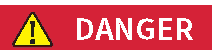 Під час свердління отворів використовуйте захисні окуляри або рукавички.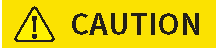 Будь ласка, встановлюйте вертикально < 15° для стабільності та безпеки.Цифри наведені лише для ознайомлення, будь ласка, зверніться до реального інтерфейсу програми.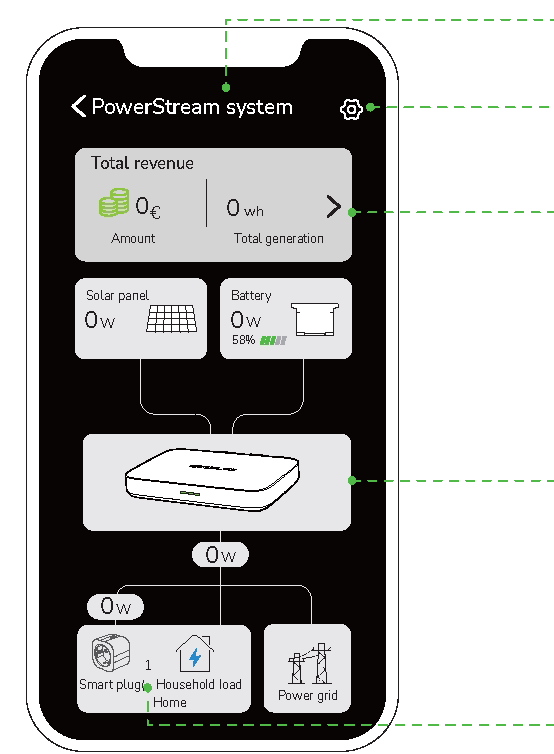 Назва вашої системи PowerSteamТоркніться, щоб перейти на сторінку налаштувань вашої системи.Перевірте кумулятивну генерацію та економію електроенергії. Натисніть ">", щоб переглянути попередні дані за даними, тижнем, місяцем або роком.Перевірте вироблення, накопичення та подачу електроенергії в режимі реального часу.Кількість розумних розеток у системіЦю функцію можна ввімкнути, коли підключено портативну електростанцію.Ви також можете оновити ПЗ на сторінці "Налаштування" вашого мікроінвертора.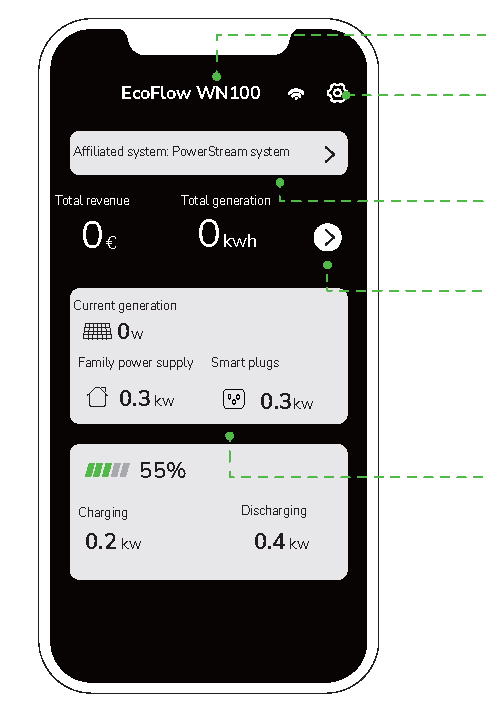 Назва вашого мікроінвертораТоркніться, щоб перейти на сторінку налаштувань вашого мікроінвертора.Натисніть, щоб увійти до афілійованої системиПеревірте кумулятивну генерацію та економію електроенергії. Натисніть ">", щоб переглянути попередні дані за даними, тижнем, місяцем або роком.Перевірте вироблення, накопичення та подачу електроенергії в режимі реального часу.- Не намагайтеся витягнути штекер лише рукою. Для витягування штекера використовуйте від'єднувач кабелю, що входить до комплекту поставки.- Якщо ви встановили захисний кожух, зніміть його з мікроінвертора, перш ніж витягувати штекер.Перш ніж від'єднати кабель підключення акумулятора, вимкніть електростанцію.Перш ніж витягнути штекер змінного струму (або акумулятора) з мікроінвертора, від'єднайте кабель від розетки змінного струму (або акумулятора).Не намагайтеся ремонтувати мікроінвертор.Загальна інформаціяЗагальна інформаціяМодельEFWN511/EFWN511BРозмір242x169x33 (мм)ВагаОрієнтовно 3 кгPV портPV портРобоча напруга11 - 55 В пост. струмуМаксимальна вхідна напруга55 В пост. струмуМаксимальний вхідний струм13 AПочаткова вхідна напруга15 В пост. струмуЗахист від зворотного підключенняПідтримуєтьсяПеренапругаDМакс. струм короткого замикання PV (Isc PV)14 AМаксимальний струм зворотного живлення інвертора 0 ABAT / DC портBAT / DC портРежим розряджанняРежим розряджанняМаксимальний вхідний струм13 AВхідна напруга11 -15 В пост. струму , 40 - 59 В пост. струмуМаксимальна вхідна напруга59 В пост. струмуРежим заряджанняРежим заряджанняНапруга заряджання30 - 58 В пост. струмуМаксимальний зарядний струм13 AНомінальна напруга заряджання48 В пост. струмуПеренапругаDНомінальний струм короткого замикання на вході акумулятора20 AAC портAC портВихідна напруга220/230/240 В пост. струмуВихідна частота50 ГцКоефіцієнт вихідної потужності±0.8 ~ 1Максимальний вихідний струм3.6 AМаксимальний вихідний струм короткого замикання18.4 AМаксимальний вихідний захист від перевантаження по струму4 AКоефіцієнт нелінійних спотворень (THDI)<=3%@100% навантаженняПеренапругаІІІІншеРозміщенняУ приміщенні або на вулиціСтупінь забрудненняPD3Ступінь захисту від проникненняIP67Робоча температураВід -40 °C до 50 °CВологістьВід 0 % до 100 %Висота над рівнем моря<2000 мВологе місцеТакТип інвертораІзольованийКлас захисту1Wi-Fi (2.4G)Діапазон частот:20M: 2412 - 2472 МГц / 40M: 2422- 2462 МГцМаксимальна вихідна потужність: < 20 дБмBluetooth®Діапазон частот: 2402-2480 МГцМаксимальна вихідна потужність: < 20 дБм